畅想之星电子书平台发布说明平台简介畅想之星馆配电子书平台，是面向B2B馆配电子图书市场，和出版社深度合作建立的集版权管理、新书发布、电子书采购、销售、阅读与知识发现于一体的综合性服务平台。“畅想之星精品数据库”是由北京畅想之星联合电子工业、化学工业、人民邮电、机械工业、清华大学、北京大学、中国人民大学、社会科学文献、国防工业、人民卫生、商务印书馆、中华书局等百余家出版社精心打造。数据库收录了20万余种电子书，年更新4万种，以新书学术电子书为主，学术书占比在60%以上，近3年电子书占比34%以上，近5年占比63%以上，纸电同步比例高达59%。涵盖全学科的海量学术专著和畅销阅读作品，部分可作为专业参考书使用的长学制、研究生及培训教材使用。二、访问方式1、PC入口：http://www.cxstar.com/zgdzwh.htm，打开图书馆首页，并登录2、关注“中国地质大学图书馆”微信公众号—资源中心-畅想之星电子书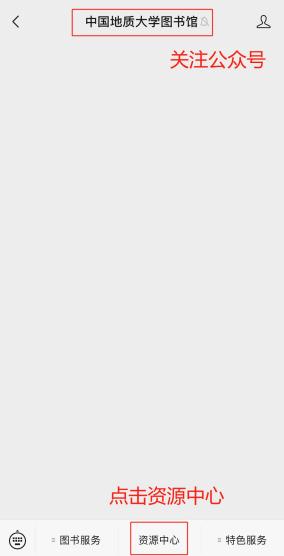 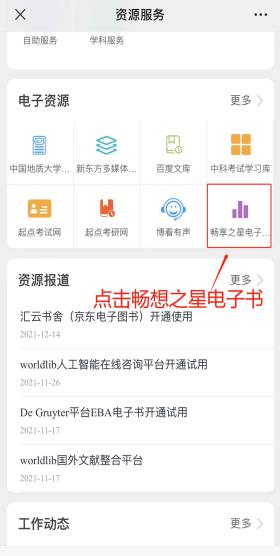 3、下载“畅想阅读APP”：通过手机应用商店搜索“畅想阅读”APP，然后下载安装，或者扫码下方二维码安装。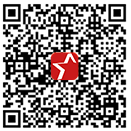 微信端注册认证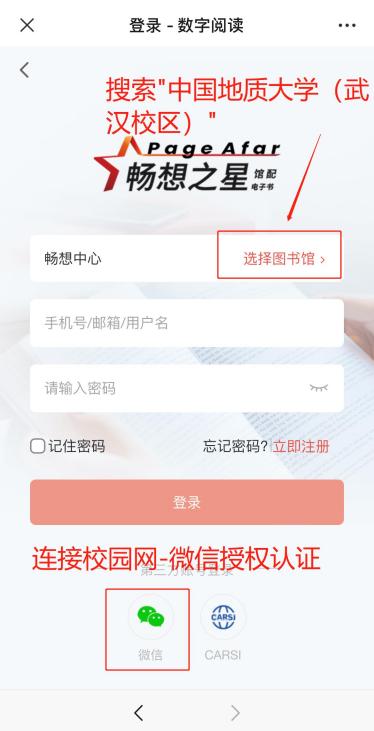 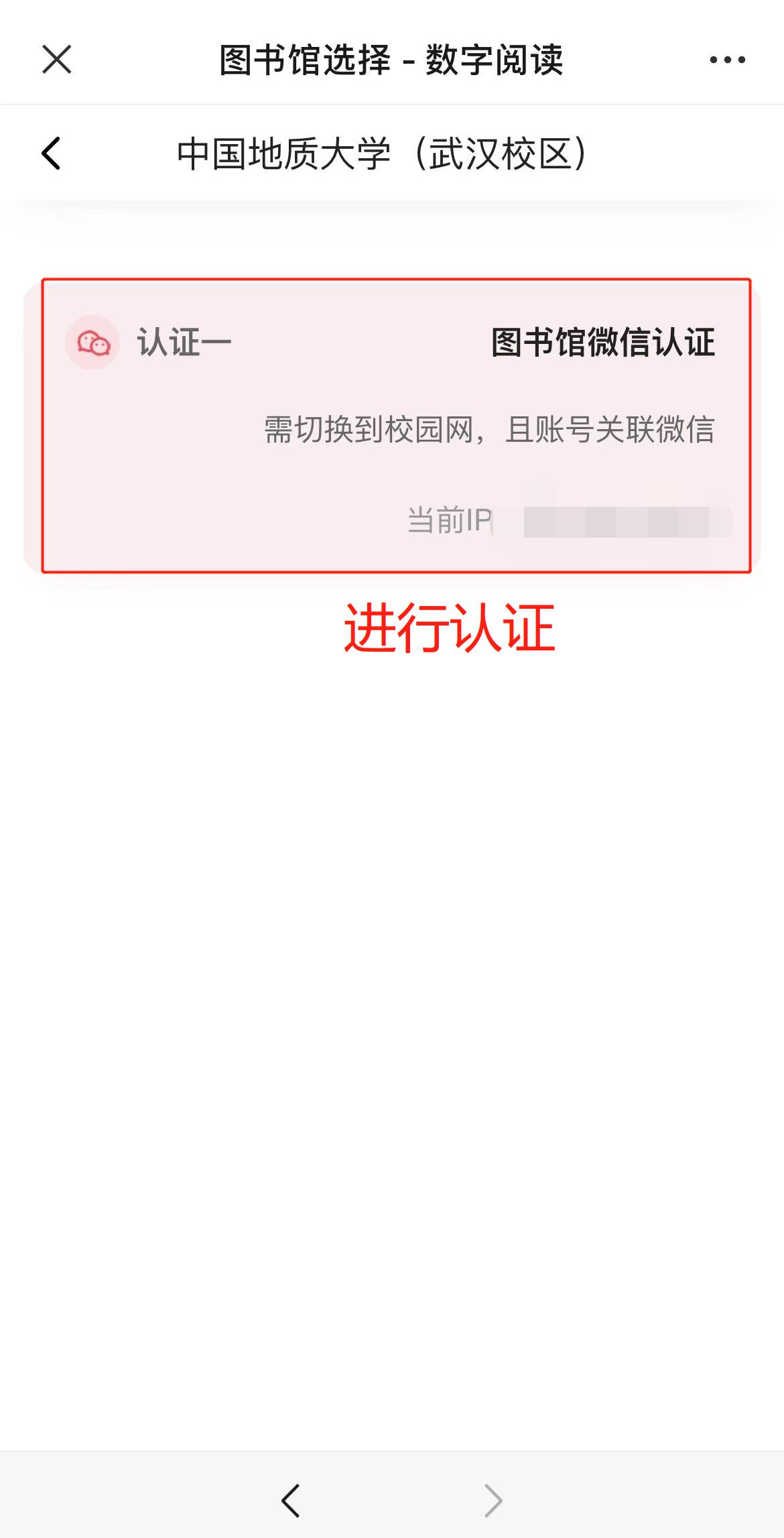 APP注册认证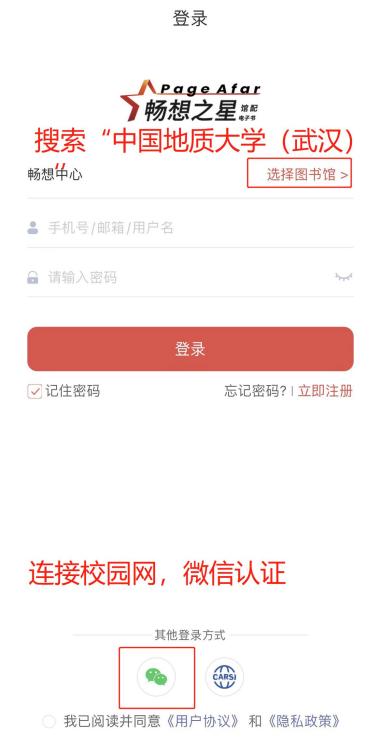 1）分类导航：各个终端可以根据中图法导航和学科导航进行资源的查找。微信端分类导航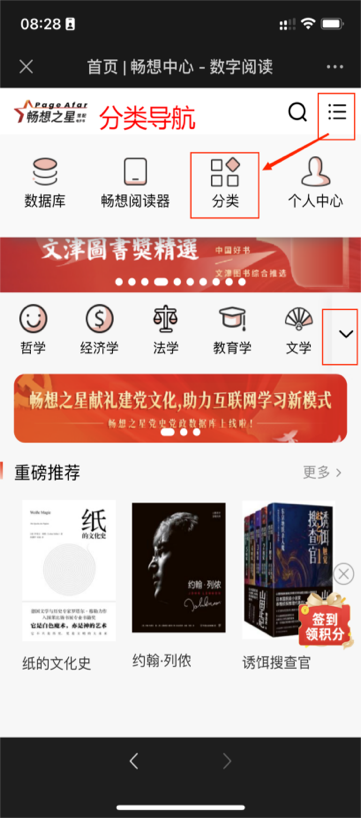 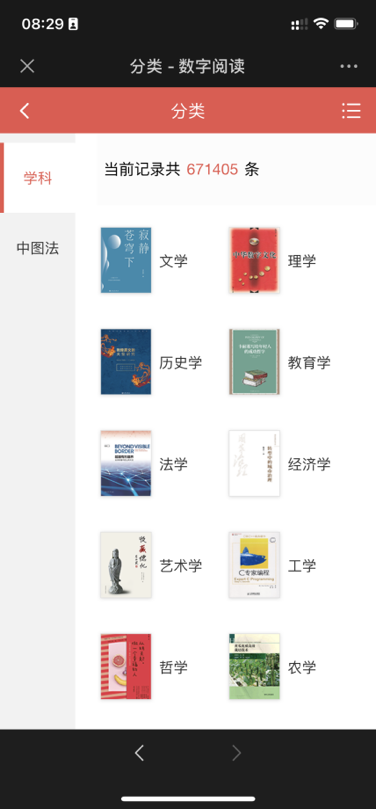 APP分类导航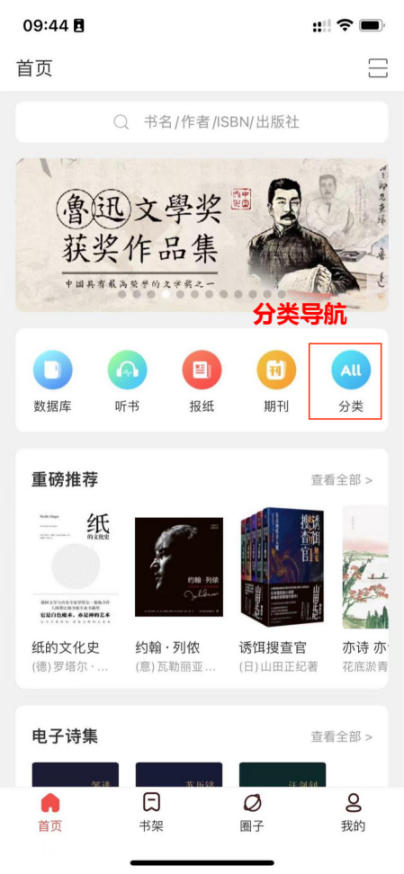 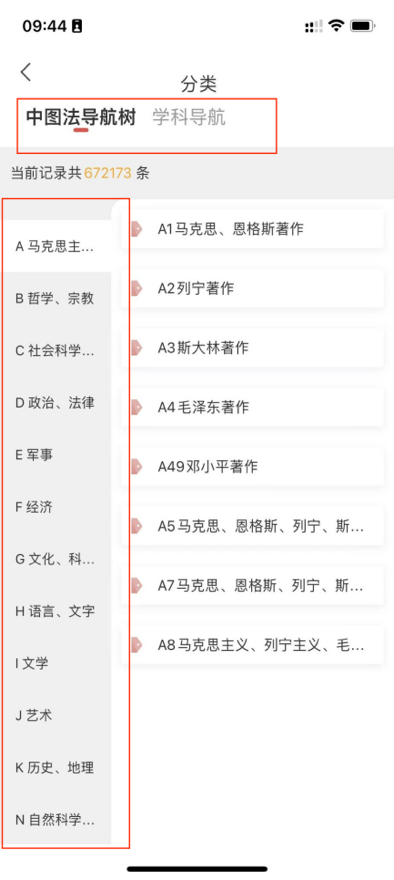 PC端分类导航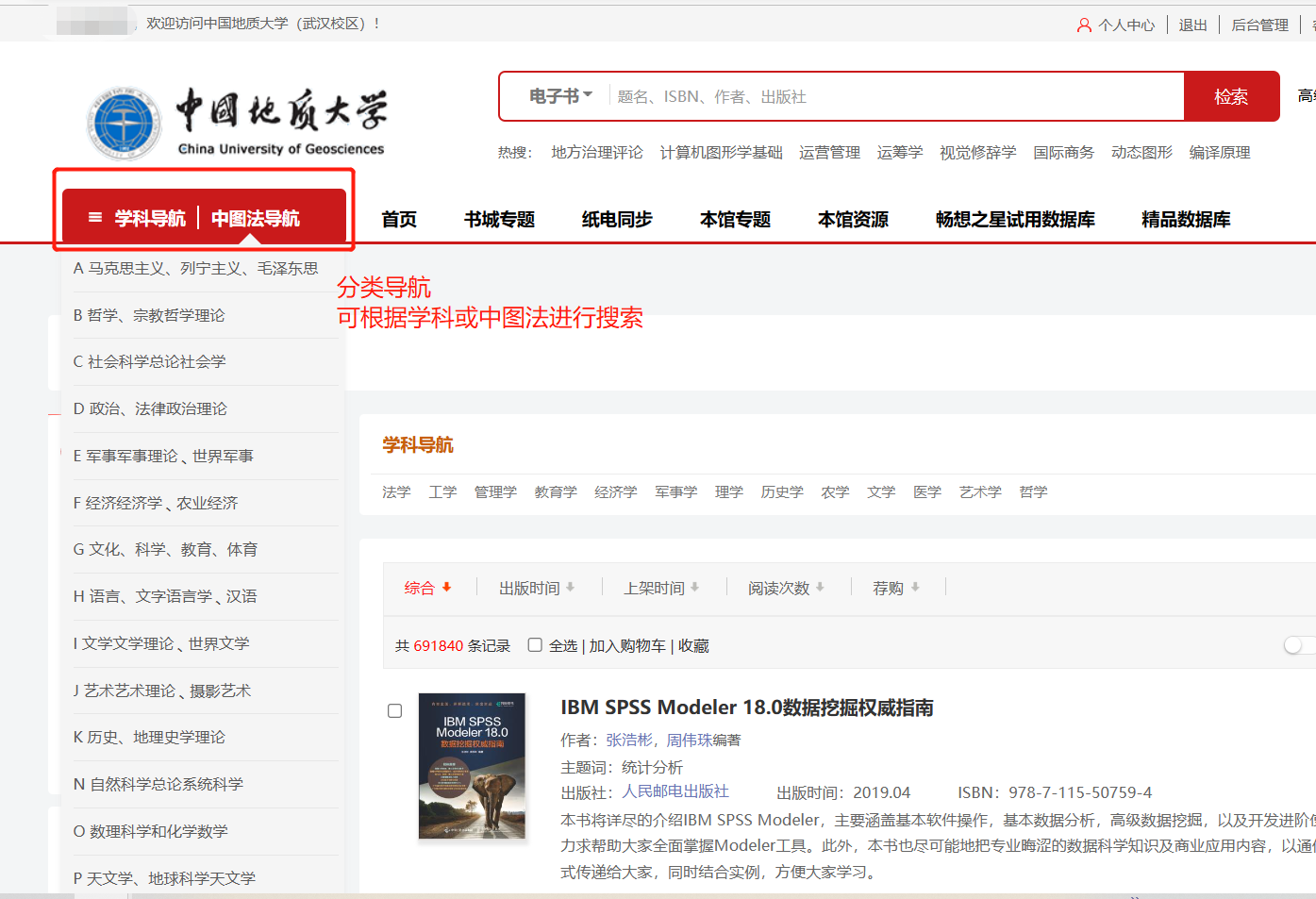 2）普通检索/高级检索：各个终端可以在检索入口输入题名、ISBN、作者、出版社等检索词查找资源，需要多个条件同时查找可以通过高级检索实现精确检索微信端普通检索/高级检索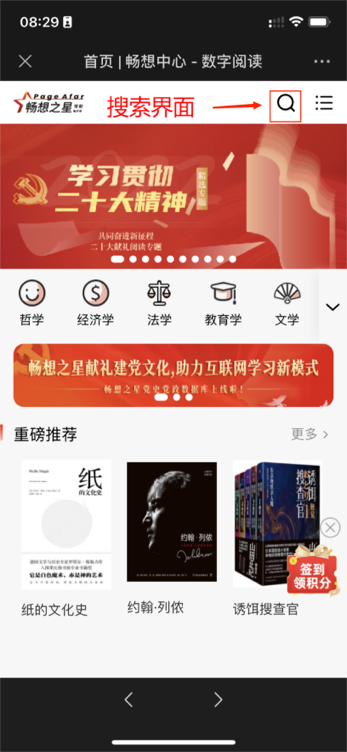 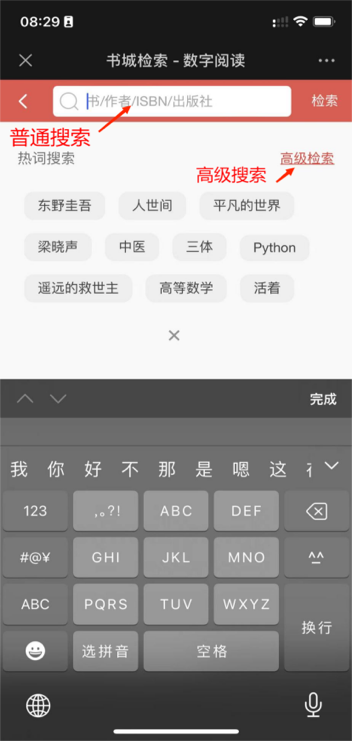 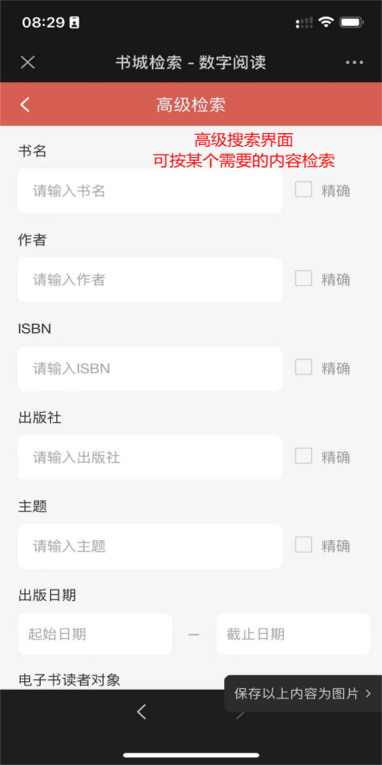 APP普通检索/高级检索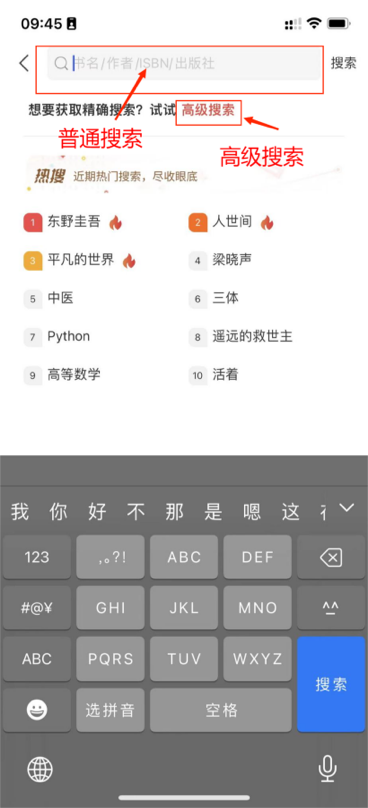 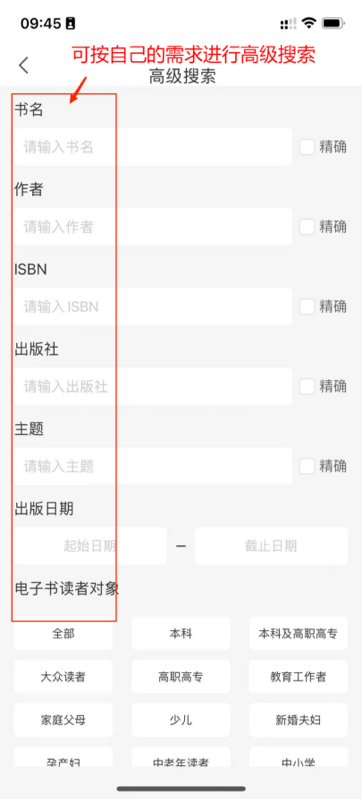 PC端普通检索/高级检索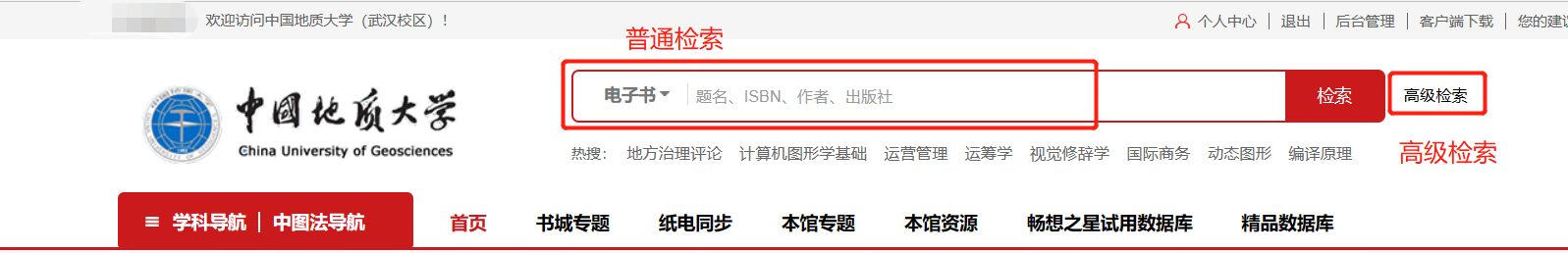 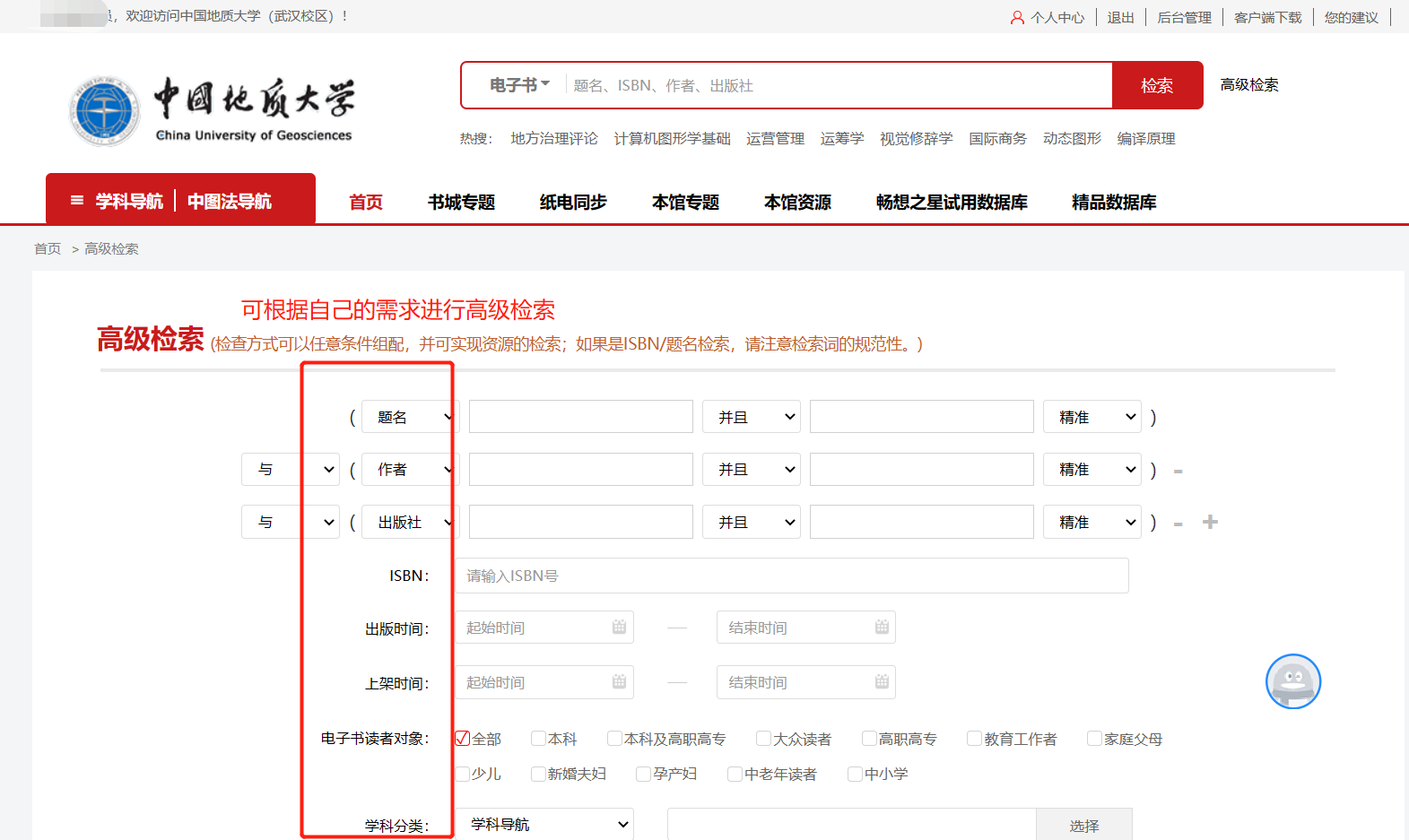 3）本馆资源/电子书数据库：图书馆已购买的电子书资源（本馆资源或者数据库模块）可以阅读全文，进入图书详情页，点击“在线阅读”按钮，即可阅读全文。微信端在线阅读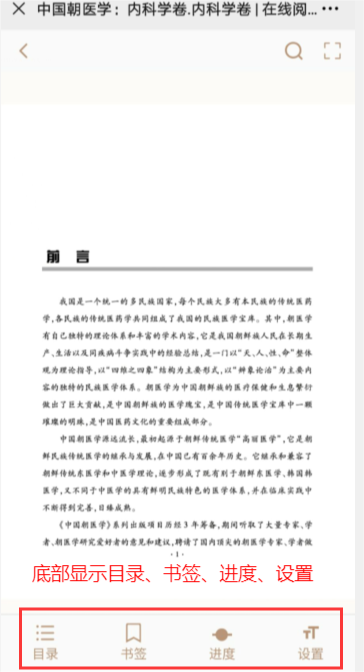 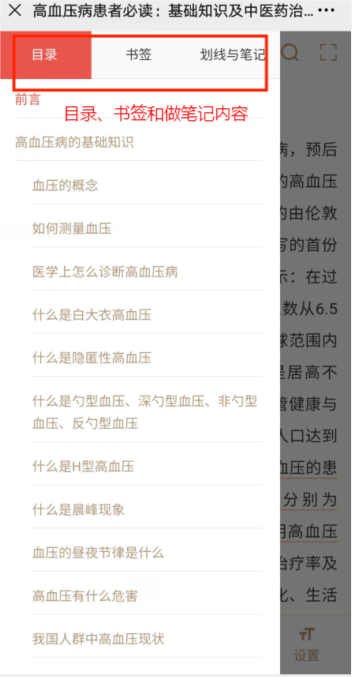 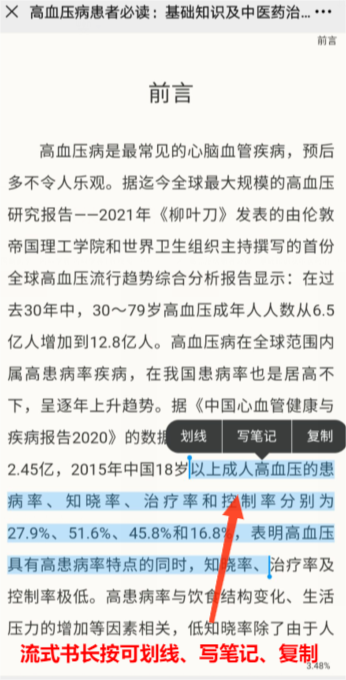 APP在线阅读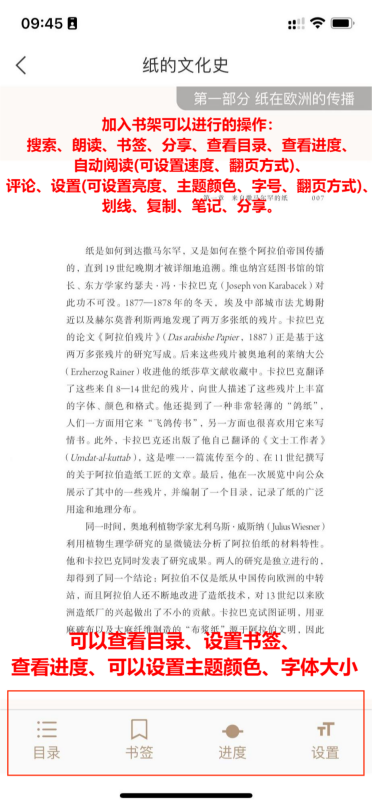 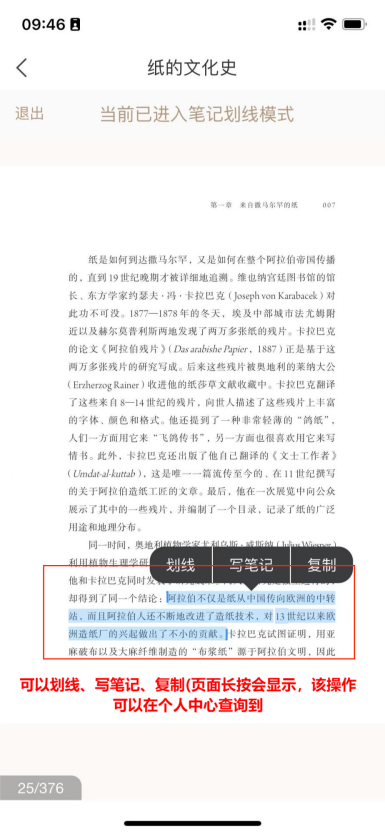 PC端在线阅读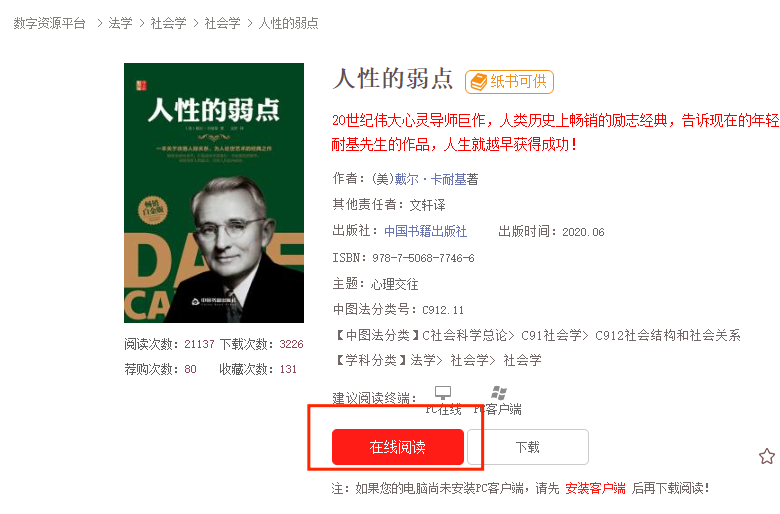 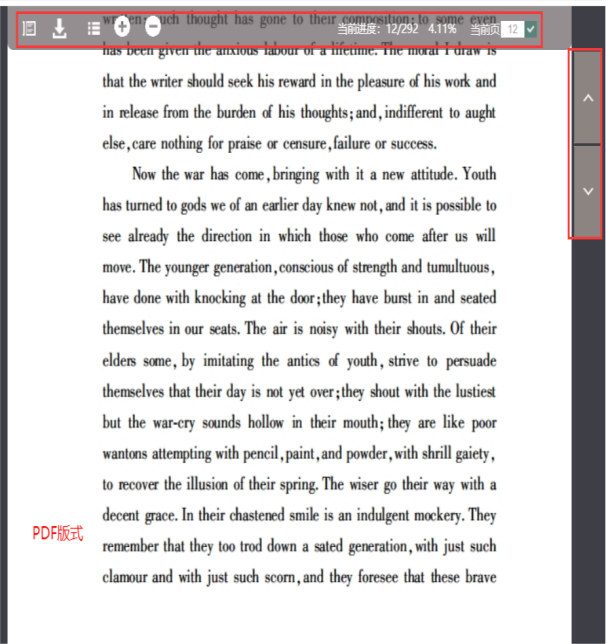 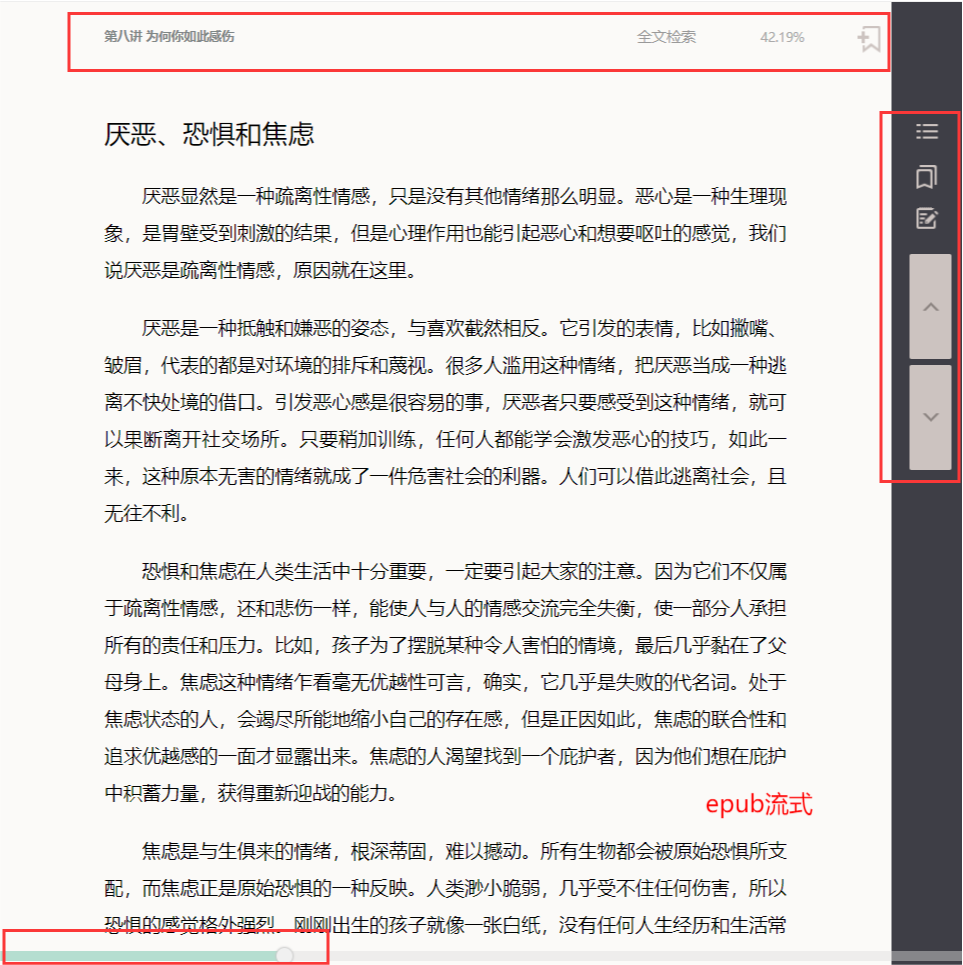 PC端全文搜索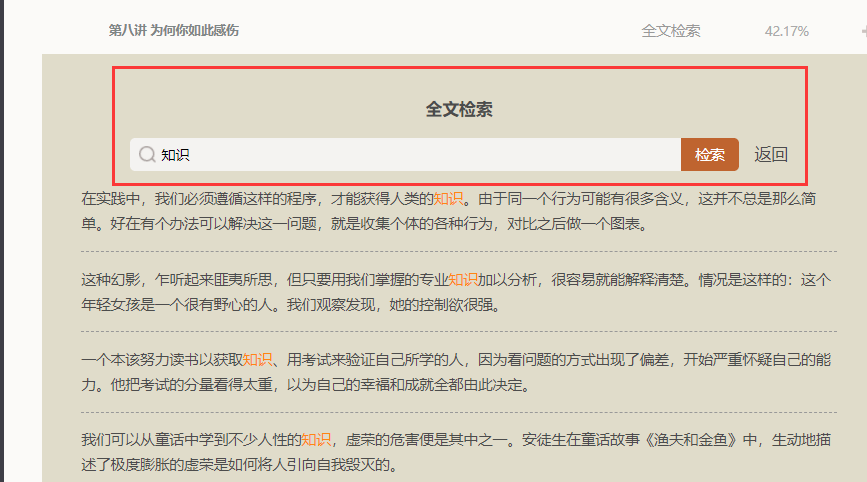 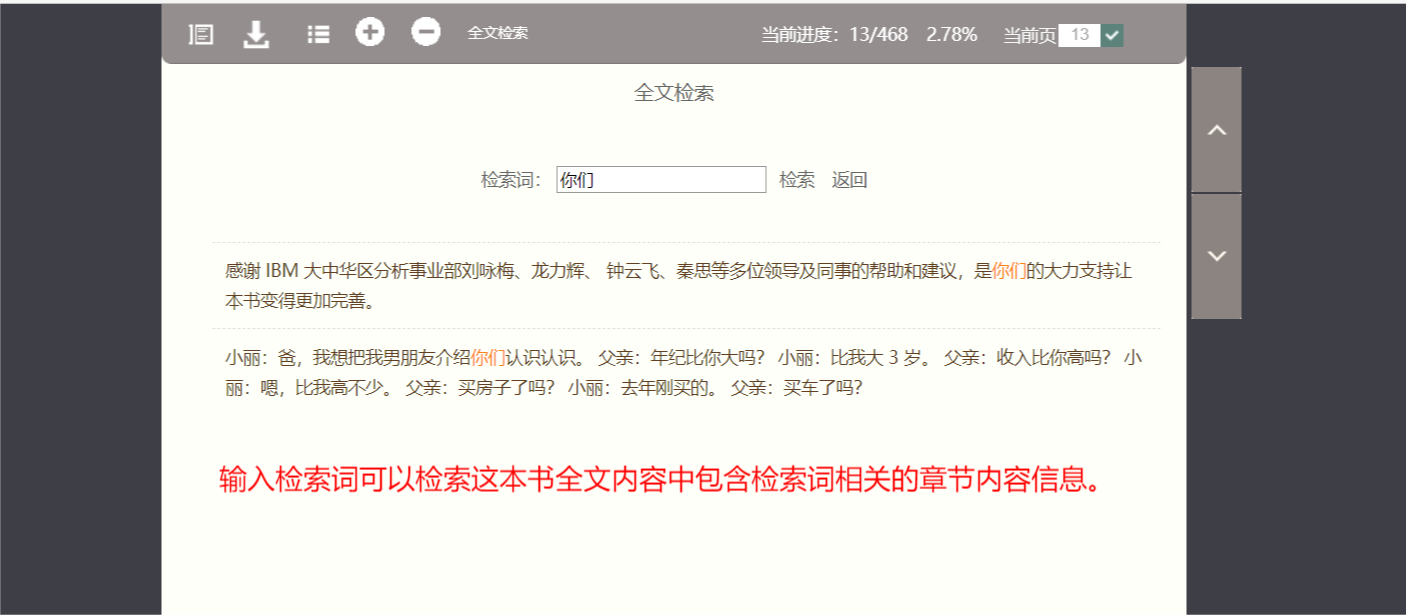 4）书城资源：读者感兴趣的电子书可以点击“荐购”推荐给图书馆购买，如图书馆已经开通“读者选书，图书馆买单”的模式，可以点击“免费PDA”直接购买后阅读（购买不需要读者付费，图书馆付费）。微信端图书详情及荐购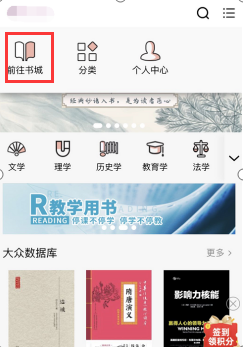 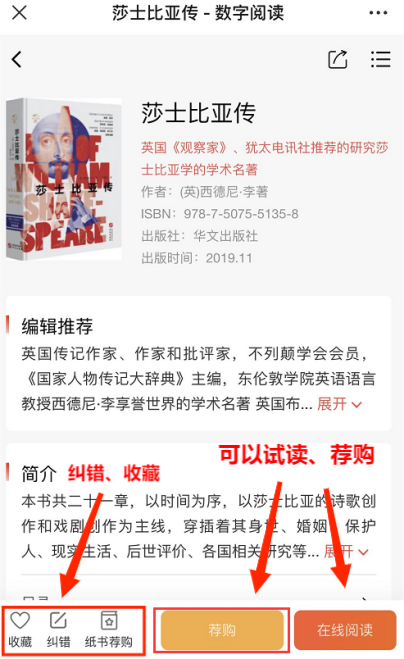 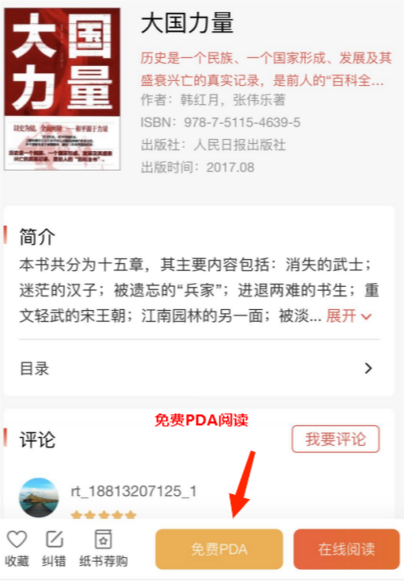 APP图书详情及荐购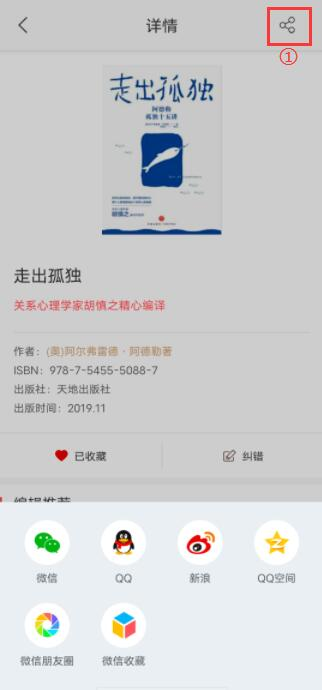 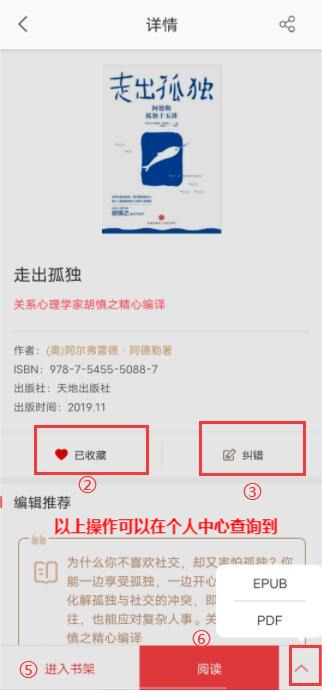 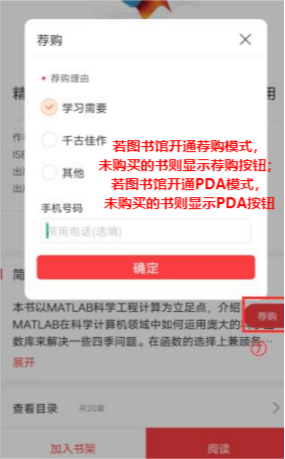 PC端图书详情及荐购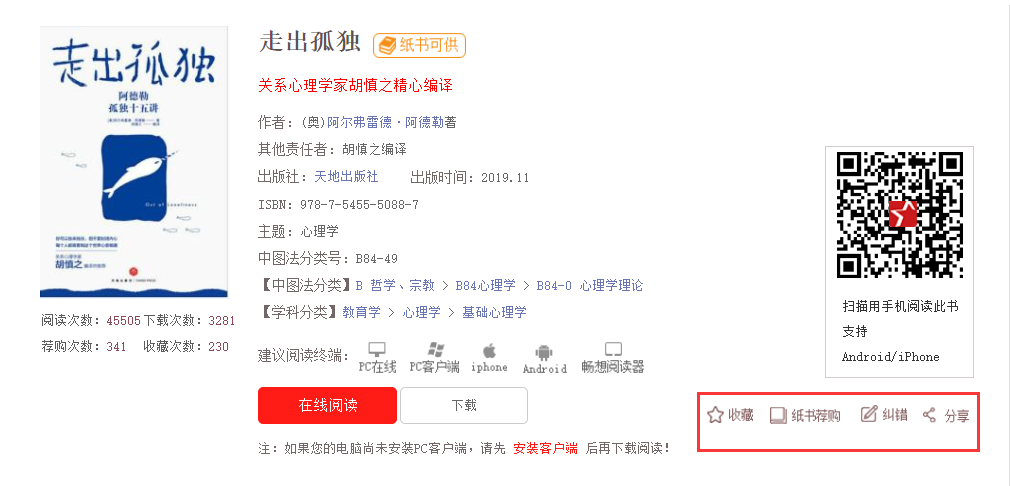 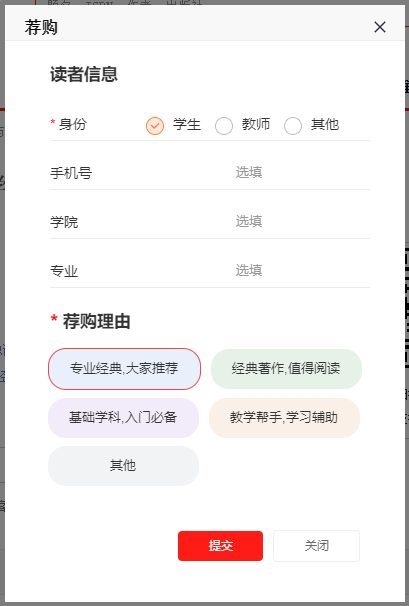 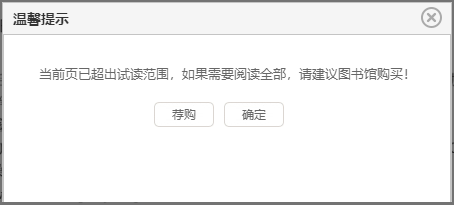 个人中心微信端个人中心               APP个人中心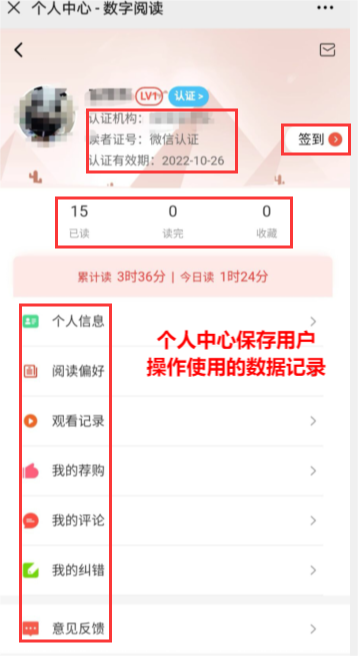 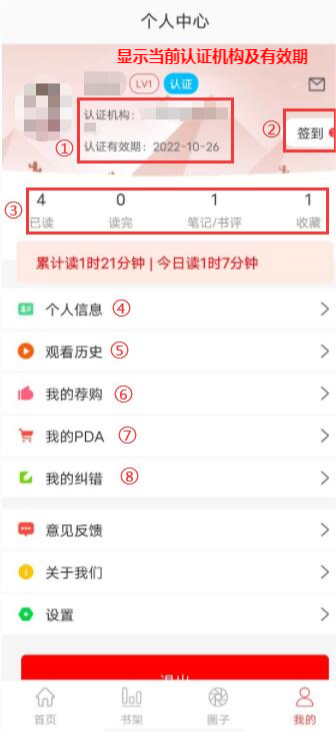 PC端个人中心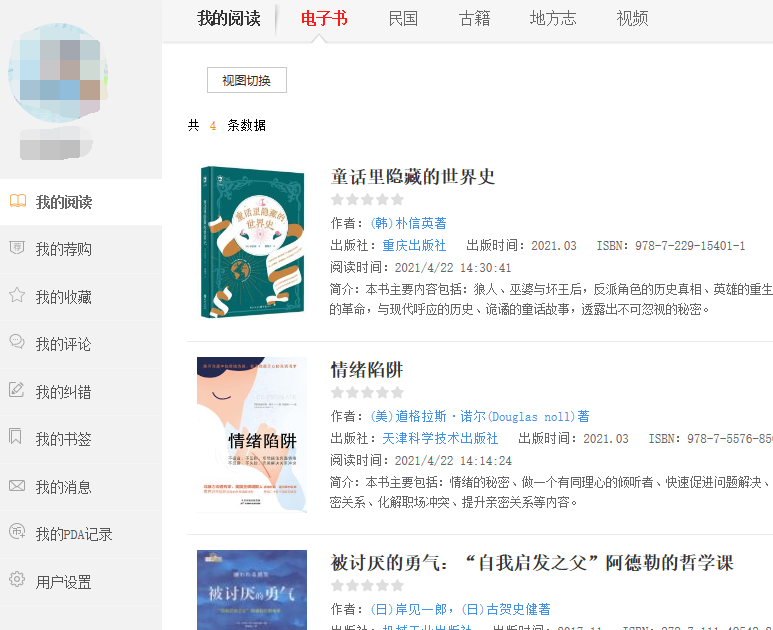 